Photographing and Uploading Photos for WeeblyPhotographing:Set down a piece of white foam core or poster board, if available.This gives you a plain white background to shoot on.Position yourself right above your artwork, shooting straight down at the poster board. You may need to stand on a chair, and shoot at the artwork on the ground, or you may be able to shoot down towards a low table or bed. Just check to make sure your body isn’t blocking the light!Make sure you tap the camera screen to focus correctly, and if you’re using an iPhone, slide up after focusing to increase the exposure just a tad.Now it’s time to start shooting! Ideally you already have all your artwork gathered in a big pile so you can run through them very quickly.CROP!- Get rid of excess background. Keep it simple, centered, and well lit. Uploading:Uploading to Weebly is simple! First, take and edit your photo and send it as an e-mail to yourself. If you do not have an e-mail address, you will need to create one in order to send yourself photos to upload to your blog. Photos of your work are required to be posted on your Weebly for VA Comp. To Share to E-mail From Your Phone:Go to your gallery and click on your photo. Hit the “share” button and share via e-mail. If you do not have your e-mail set up on your phone, you may need to go to your e-mail via the internet on your phone, create a new message to yourself and click the “attach” button. This may appear as a paperclip. Attach your photo and send to yourself. 	If you Do Not Have A Phone: Bring your artwork to the school! Ms. McCune can photograph your images and send them to your e-mail address, but YOU are still responsible for uploading them to your Weebly account. Attaching To Weebly:
Once your photo is sent to your e-mail, you can save it on your computer. From there, log onto Weebly (Username: ArtFirstnameLastInitial, Password: Art12345). Under “Build”, you can drag and drop the Image element onto your blog page (Previous Work). Now you can upload your images! DON’T FORGET TO HIT PUBLISH.  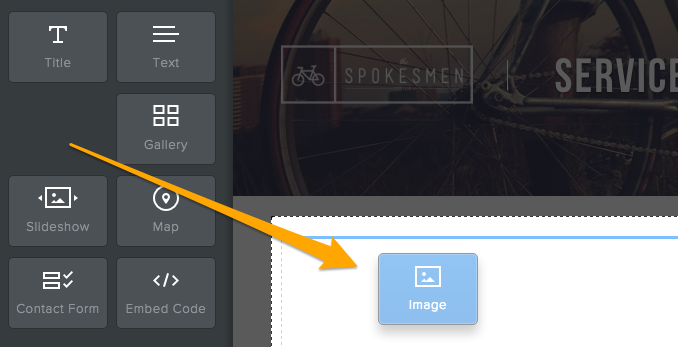 